Temario Quintos Básicos – Ciencias Naturales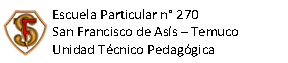 Temario Quintos Básicos – Ciencias NaturalesContenidos a considerarSugerencias de estudioSugerencias de estudioEl aguaSistemas del cuerpo humanoEnergíaNutriciónTexto del Estudiante Fichas de actividadesContenido del CuadernoRevisión de pruebas aplicadas durante el año académico. Texto del Estudiante Fichas de actividadesContenido del CuadernoRevisión de pruebas aplicadas durante el año académico. Tipos de preguntasTipos de preguntasNúmero de Preguntas Selección múltipleSelección múltiple35Contenidos a considerarSugerencias de estudioSugerencias de estudioEl aguaSistemas del cuerpo humanoEnergíaNutriciónTexto del Estudiante Fichas de actividadesContenido del CuadernoRevisión de pruebas aplicadas durante el año académico. Texto del Estudiante Fichas de actividadesContenido del CuadernoRevisión de pruebas aplicadas durante el año académico. Tipos de preguntasTipos de preguntasNúmero de Preguntas Selección múltipleSelección múltiple35